LESSON TWELVE: CLASSROOMHello songCapt. Jack routineWhat´s in the box? tablechairbookpencilcrayonsrubberProcvičování slovní zásoby:Point to the … (děti ukazují na obrázky)Matching pairs (pexeso)What is missing? (děti hádají, který obrázek chybí)Go and get (variace na Čáp ztratil čepičku)Table time: učebnice str. 17: Point to the … (table ….)Classroom song (CD 15)In my classroom, there’s a table, table, table.In my classroom, there’s a table, chair …In my classroom, there’s a table, chair, …. (book, pencil, crayon, rubber)  Trace the objects (děti obtahují předměty) Storytime routineLois Ehlert: Snowballs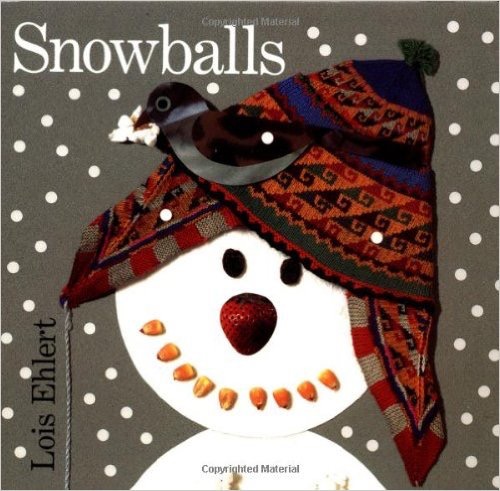 Adventure/ výprava: z venku si přinášíme sníh. Zkoušíme, zda je studený.snowIs snow cold?Yes, it is.Magic/experiment: zjišťujeme, co se stane se sněhem v teple:Snow … abracadabra … water!Snowman magic: What can you make out of snow?A snowman!Snowman magic: děti vystříhávají přeloženého sněhuláka. Když jej rozloží, je celý. Kreslí mu oči, ústa, nos, knoflíky:eyesmouthnosebuttonsSnowman rhyme:I’m a little snowman, look at me,Here are my buttons, one, two, three.Here are my eyes and here is my nose,Here are my hands and here are my toes.Bye bye song + treasureDoporučený domácí úkol: procvičovat slovní zásobu str. 17 + Classroom song